Massachusetts Department of Energy Resources2019 LEADING BY EXAMPLE AWARDS APPLICATION – PUBLIC ENTITIES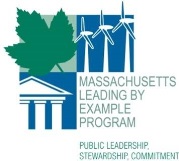 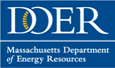 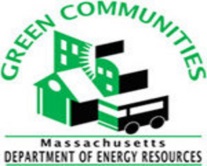 WHAT ARE THE MASSACHUSETTS LEADING BY EXAMPLE AWARDS?The Department of Energy Resources (DOER) Leading by Example (LBE) Awards recognize public sector staff or volunteers, Commonwealth agencies, public colleges and universities, and municipalities for outstanding efforts in implementing policies and programs that result in measurable environmental and energy benefits. The Awards highlight accomplishments, either at the entity or individual level, related to Leading by Example programs that are targeted primarily at a reduction in overall environmental impacts of government operations. See the specific award criteria for public entities below. ELIGIBLE NOMINEES -- PUBLIC ENTITIESState agencies, authorities, public colleges and universities, and/or their individual departments or facilities Municipalities and/or individual municipal departments, municipal or regional public schools, public school districts, regional planning commissions or other regional public entities working with municipalities, and public purchasing cooperatives. Awards will be presented to up to two state agencies, up to two public colleges/universities, and up to two municipalitiesFOR INDIVIDUALS -- For Individual Awards, see separate 2019 Individual LBE Awards application document on the LBE Awards webpage.WHAT TYPES OF PROJECTS, PROGRAMS, OR EFFORTS SHOULD ELIGIBLE PUBLIC ENTITIES BE ENGAGED WITH?WHY SHOULD YOU APPLY?Receiving a Massachusetts LBE Award provides high-level recognition for environmental and/or energy achievements. Such recognition can help to foster environmental and energy awareness and support future Leading by Example initiatives.WHEN WILL THE AWARDS BE PRESENTED?The LBE Awards will be presented at a State House ceremony in early December 2019. Media, state legislators, public officials, and others will be invited to the event.APPLICATION AND NOMINATION INSTRUCTIONSTo apply or make a nomination for an award please fill out the nomination form below and return it and any supporting documents to Ryan Kingston via email (ryan.kingston@mass.gov) no later than 5:00 PM, Tuesday, October 22, 2019. Applicants may self-nominate or nominate others for an award. Please note: 2018 winners are not eligible for a 2019 award; see the LBE Awards webpage for a list of previous winners.Massachusetts Department of Energy Resources2019 LEADING BY EXAMPLE AWARDS – PUBLIC ENTITIESPlease check one of the applicant categories: Public Higher Education                State Agency                  Municipality Institution/Agency/Municipality Nominee:	Contact Person:	Address: 	Phone: _____________________________________ Email: 	Nominator (if different from above): 	SECTION I: SUSTAINABILITY PROGRAMS AND IMPACTSIn the table on the following page, as applicable, mark recent new or expanded initiatives and describe efforts by the applicant or nominee the sustainability categories listed. Please provide information is as many areas as applicable, leaving non-applicable sections blank. Please note that applications will be evaluated based in part on the comprehensiveness, diversity, and scale of efforts. Please provide data (as available) relevant to each category, with specifics: size; scope; data on savings; environmental benefits; impacts; cost savings; additional benefits to facilities, stakeholders, residents, employees; etc. As needed, attach additional pages, or provide separate attachments, with any specific supporting information such as tracking data, savings information, project locations and details, contact people, and other pertinent details that demonstrate environmental and/or economic benefits.SECTION II: BROAD SUSTAINABILITY MANAGEMENT STRATEGIES CHECKLISTPlease mark all applicable sustainability strategies below, and provide a link, describe in the appropriate space, or attach supporting documentation with details.All entries must be submitted no later than 5:00 PM, October 22, 2019, to Ryan Kingston, Department of Energy Resources, preferably via email at ryan.kingston@mass.gov.  For further information, please email or call Ryan at (617) 626-7315.Energy efficiencyWater conservationRenewable energySustainable landscaping practicesGreenhouse gas emissions reductionsOpen space conservation or preservationHigh-performance building design and constructionAlternative transportation and/or fleet efficiencyWaste minimization, material reuse, recycling, and/or compostingPromotion of sustainability practices among employees, students, and/or the publicProcurement of recycled and environmentally preferable products (EPPs)Other sustainable practices and initiatives Reduction or elimination of toxic chemical or product useInitiativeNew or Expanded Program/InitiativeProgram DescriptionEnvironmental and/or Fiscal Impacts and BenefitsEnergy efficiencyRenewable energyOther GHG emissions reductionWaste minimization, material reuse, recycling, and/or compostingPurchasing of recycled and environmentally preferable products (EPPs)Reduction or elimination of use of toxic chemicals and productsWater conservationSustainable landscapingAlternative transportation and/or fleet efficiencyOther sustainability effortsMark if YesStrategies – Does the Agency, Campus or Municipality…If Yes, provide applicable URL link or note if you have attached supporting documentation (you may also provide details here)Have an energy or sustainability initiatives webpage?Have a Commissioner/President/Mayor/Board of Selectmen etc. who is part of energy or sustainability initiatives on a regular basis?Report energy or sustainability data other than to Leading by Example (for state entities) or Green Communities (for municipalities)?Have a Green Team? (see LBE 10 Green Office Tips document for information)Promote energy and sustainability programs for stakeholders to implement their own sustainable practices at home or elsewhere?(see LBE 10 Sustainability Resources and Programs in MA document)Have any publicly available sustainability policies?Collaborate frequently across agencies, departments, organizations, committees, etc.?Provide any recognition for sustainability efforts among staff, faculty, or facility occupants?Host public events to promote either general sustainability issues or sustainability efforts at the agency/campus/municipality?Engage in any other strategies to ensure that staff/faculty/students/the public are educated about opportunities to engage in sustainability efforts?